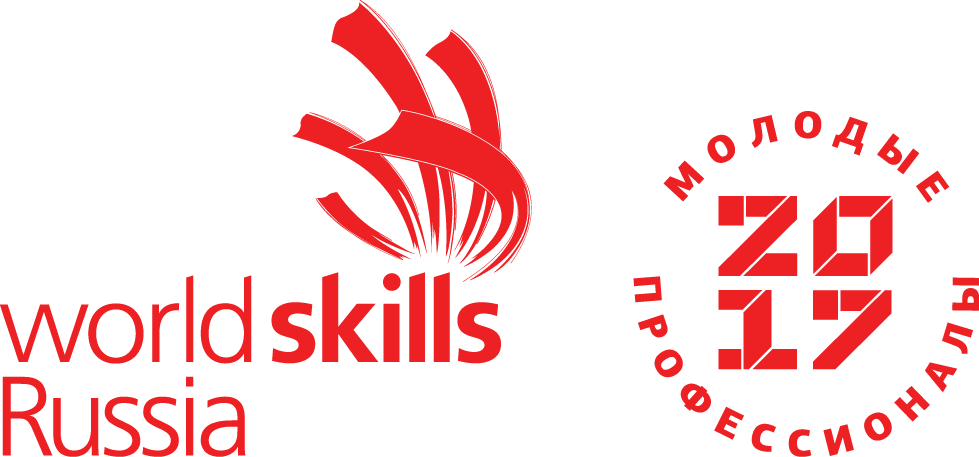 ТИПОВОЕ КОНКУРСНОЕ ЗАДАНИЕДЛЯ РЕГИОНАЛЬНЫХ ЧЕМПИОНАТОВчемпионатного цикла 2021/2022компетенции«КОРПОРАТИВНАЯ ЗАЩИТА ОТ ВНУТРЕННИХ УГРОЗ ИНФОРМАЦИОННОЙ БЕЗОПАСНОСТИ»для основной возрастной категории16-22 года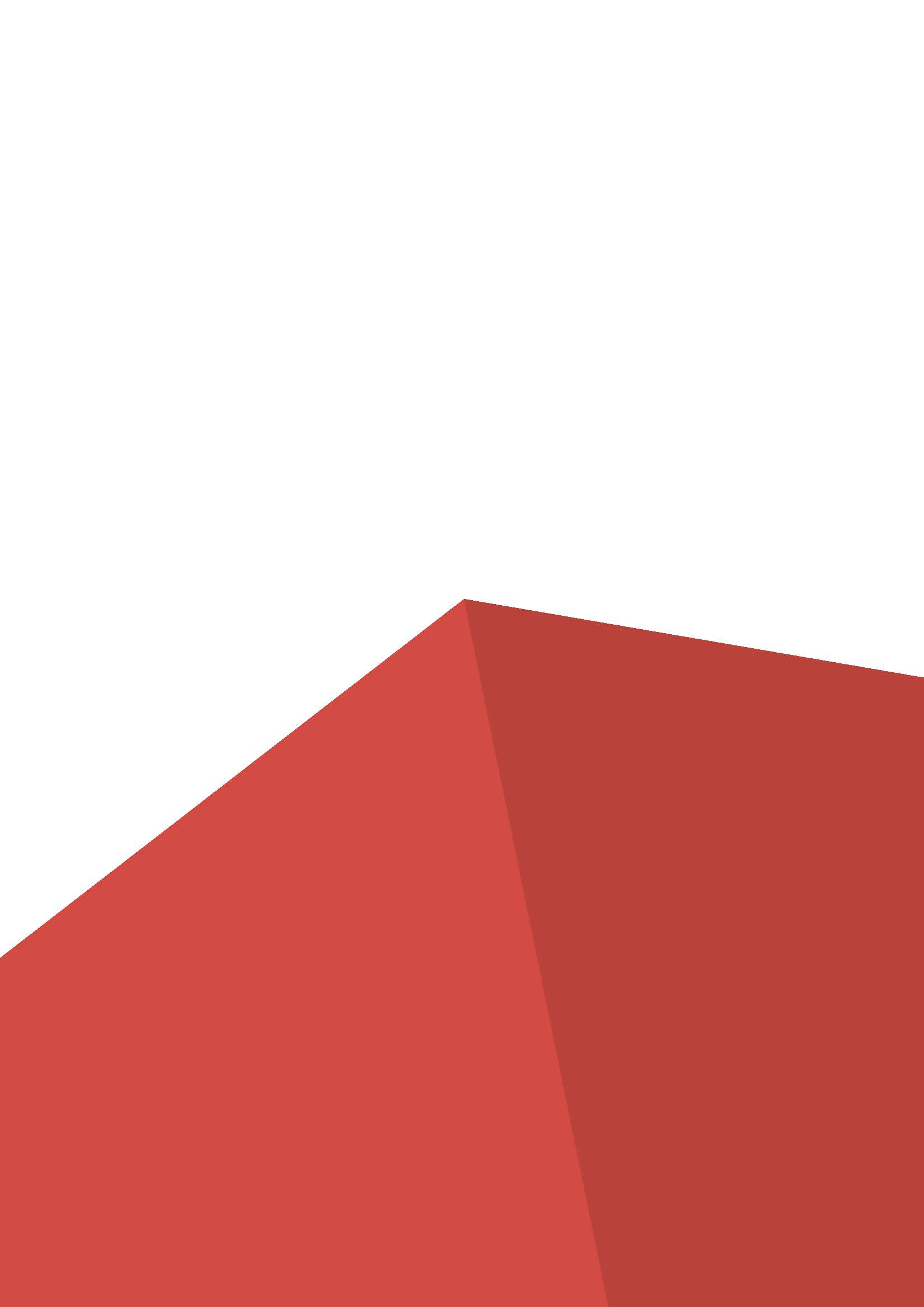 Конкурсное задание включает в себя следующие разделы:Форма участия в конкурсе: Индивидуальный конкурсОбщее время на выполнение задания: до 22 ч.Задание для конкурсаСодержанием конкурсного задания являются применение на практике систем корпоративной защиты от внутренних угроз. Участники соревнований получают описание модели организации, включая описание её организационной структуры, информации, циркулирующей внутри периметра безопасности, информационной инфраструктуры, каналов связи, видов трафика, списков пользователей. Конкурсное задание имеет несколько модулей, выполняемых последовательно. Конкурс включает исследование организации с целью защиты от внутренних угроз, настройку и проверку специализированного программного обеспечения, разработку и применение политик информационной безопасности, контроль информационных потоков, анализ выявленных инцидентов и подготовку отчётов. Окончательные аспекты критериев оценки уточняются членами жюри. Оценка производится как в отношении работы модулей, так и в отношении процесса выполнения конкурсной работы. Если участник конкурса не выполняет требования техники безопасности, конфликтен, не владеет техниками управления стрессом и разрешения конфликтных ситуаций, подвергает опасности себя или других конкурсантов, такой участник может быть отстранен от конкурса.Время и детали конкурсного задания в зависимости от конкурсных условий могут быть изменены членами жюри.Конкурсное задание должно выполняться помодульно. Оценка также происходит от модуля к модулю. Если участник закончил выполнение модуля досрочно, он должен расписаться в ведомости времени напротив соответствующей информационной записи «Участник №__ закончил выполнение модуля __».Модули задания и необходимое времяТаблица 1.Модули с описанием работМодуль A: Установка, конфигурирование и устранение неисправностей в системе корпоративной защиты от внутренних угрозТехнологии этого модуля: DLP-системы, системы защиты сетей и систем Время на выполнение: 3-4 часаПример заданияЗадание на установку, конфигурирование и устранение неисправностей в системе корпоративной защиты от внутренних угрозУстановите сервер безопасности InfoWatch Traffic Monitor в виртуальной среде VMWare Workstation. Сервер и СУБД должны быть установлены на одной виртуальной машине со следующими параметрами:виртуальный диск размером 80 – 100 ГБ в динамическом режиме;2 процессора, 2 логических ядра;8ГБ ОЗУ.Параметры IWTM для установки: версия - Enterprise, СУБД - PostgreSQL.Все дистрибутивы находятся в каталоге с дистрибутивами.Настройки сетевых интерфейсов указаны в дополнительных сведениях к заданию.При установке IWTM задайте следующий пароль суперпользователя: xxXX1234Измените пароль офицера безопасности для доступа к веб-интерфейсу IWTM на: xxXX4321Активируйте лицензию, которая находится в каталоге с дистрибутивами. Для интеграции с Active Directory необходимо получить информацию о пользователях и компьютерах компании «Домен локал» с помощью LDAP-синхронизации.Задание на установку и настройку InfoWatch Device Monitor Введите машину, на которую будет установлен сервер IWDM в домен и выполните аутентификацию от имени пользователя, указанного в дополнительных сведениях к заданию.Установить базу данных PostgreSQL с паролем суперпользователя xxXX1234.Установить InfoWatch Device Monitor с параметрами по умолчанию, в качестве базы данных использовать ранее установленную базу данных PostgreSQL. При установке необходимо настроить пользователя для доступа к консоли управления: officer с паролем xxXX1234.После установки использовать доменного пользователя для входа в консоль управления (dmadmin).Синхронизируйте IWDM с Active Directory (компьютеры и пользователи) и свяжите IWDM с вашим InfoWatch Traffic Monitor. Задание на установку InfoWatch Device Monitor AgentНеобходимо создать доменных пользователей для клиентских машин. Ввести виртуальную машину нарушителя в домен и войти в систему от ранее созданного доменного пользователя. Установите InfoWatch Device Monitor Agent на виртуальные машины-нарушителя На 1-ю пользовательскую машину – с помощью задачи первичного распространения (без формирования пакета установки) в Device Monitor Server. Зафиксируйте выполнение задачи скриншотом (1 на создание задачи, 1 на успешное выполнение).На 2-ю пользовательскую машину – с помощью групповых политик домена. Политика должна применяться только на конкретную машину. Зафиксируйте выполнение скриншотами.Задание на установку и настройку подсистемы CrawlerНеобходимо установить и настроить подсистему Crawler на Windows Server IWMD. Создайте общий доступ только на каталог c:\data\share на Windows Server IWDM с правами чтения и записи для всех.Настройте Crawler на автоматическое ежедневное сканирование только ранее созданного каталога вашего Windows Server и зафиксируйте выполнение задания скриншотом настройки crawler в web-консоли IWTM.Модуль B: Отчетность и нормативно-правовое обеспечение корпоративной безопасностиТехнологии этого модуля: программное обеспечение для создания текстовых документов (например, MS World)Время на выполнение: 3 часаПример заданияКонкурсанту необходимо провести обследование и анализ структуры организации (как главного объекта защиты) на основании представленного описания и выполнить задания:Задание на сводки DLP. Создайте в сводке «Чемпионат» 2 виджета:Выборка по событиям краулера за последнюю неделюВыборка по политикам с технологиями: графические объекты, печати, эталонные документы за последние 3 дняЗадание на отчеты. Создайте отчет в разделе «Отчеты», назвав его «Региональный» и добавьте 2 виджета:Отобразить всех пользователей, занимающихся не относящейся к работе деятельностью (по тегам или другим критериям из задания на политики)Вычислить топ-нарушителей среди всех сотрудников компании и вывести отчет по нарушениям только по самому активному отправителю.В компании (ООО Demo.lab) происходят утечки данных, нарушение трудовой дисциплины и непрофильное использование рабочих ресурсов и времени. Директор рассержен и просит произвести образцово-показательные действия с наиболее несознательными сотрудниками. На основании зафиксированных в DLP-системе действий сотрудников, необходимо разработать и корректно оформить полный пакет документов (за подписью руководителя организации) для осуществления дисциплинарного взыскания (выговор или другой вид взыскания). Приложите к пакету документов полный перечень документов, который должны был принят в организации ДО факта нарушения для законного осуществления вышеперечисленных действий. Список должен быть достаточен для осуществления правомерного и законного взыскания и не содержать лишних документов, не относящихся к этому вопросу.Подготовить отчет об обнаруженных атаках согласно прилагаемому в дополнительных файлах шаблону. Название файла – Отчет об известной атаке.docxНа основании представленного описания, определите типы циркулирующих данных с точки зрения категорий информации ограниченного доступа (с учетом допущения 2 – см. ниже), представляющих важность для деятельности компании и подлежащих защите, и каналы передачи этих данных.Определите перечень нормативно-правовых актов и регуляторных документов РФ, которые могут относить данные, циркулирующие в организации (см. п. 1.1) к категориям информации ограниченного доступа. Приведите максимально подробный перечень по каждому типу информации. Результаты выполнения пунктов 1.1. и 1.2. оформите в виде таблицы: Составьте перечень основных угроз (рисков) от внутренних утечек информации ограниченного доступа для организации и оцените объём потенциальных финансовых потерь для каждой угрозы (в рублях). Используйте при расчётах методические рекомендации ФСТЭК или профильные ГОСТ, например «Методику определения угроз безопасности информации в информационных системах». Разрешается использовать альтернативные модели со ссылкой на источник. По итогам расчётов оцените приоритеты: представьте перечень угроз в порядке снижения важности для организации, т.е. по снижению уровня потенциальных финансовых потерь.Результат выполнения пункта 1.3. оформите в виде таблицы:Определите типы и возможности потенциальных внутренних нарушителей. Результат выполнения пункта 1.4. оформите в виде таблицы: Подготовьте план организационных мероприятий по усилению защиты конфиденциальной информации, отвечающий теории и практике применения законодательства РФ.Результат выполнения пункта 1.5. оформите в виде таблицы: На основе конкурсного задания, подготовьте предложения по усилению контроля циркулирующих в организации (а также передаваемых за пределы организации) данных с использованием существующей DLP-системы с целью предотвращения утечек информации ограниченного доступа или других инцидентов информационной безопасности. Разработайте не менее 2-х политик для DLP-системы Infowatch, учитывающих специфику и направление деятельности организации, согласно представленному выше описанию.Конкурсант готовит отчёт в формате.docx, суммирующий итоги исследования организации. Графические иллюстрации (при наличии) должны быть внутри документа.Итоговый документ должен быть сдан на USB носителе (в корневом каталоге) под названием Модуль_2_Аудит_<Фамилия участника>.docxГлавный эксперт распечатывает документ и отдаёт участнику на проверку на 5 минут. После чего участник обязан расписаться на документе и сдать бумажную копию Главному эксперту. Работа не принимается к оценке без наличия печатной копии с подписью конкурсанта.Задание считается выполненным при условии подписанного отчета и устного доклада участника об окончании работ.Модуль C: Разработка политик безопасности в системе корпоративной защиты информации от внутренних угроз.Технологии этого модуля: DLP-система, корпоративная система защиты информации от внутренних угрозВремя на выполнение: 3-5 часаПример заданияСоздайте в системе InfoWatch Traffic Monitor политики безопасности согласно нижеперечисленным заданиям.Политики должны автоматически блокировать трафик и/или предупреждать о нарушении в соответствии с заданием.Некоторые политики должны быть созданы с нуля, некоторые могут быть сделаны путём модификации существующих в системе.Для некоторых политик необходима работа с разными разделами консоли управления TM: категориями и терминами, технологиями, объектами защиты и т. п. Способ, которым создана корректная политика, оставлен на усмотрение самого экзаменуемого.При выявлении уязвимости DLP-система должна автоматически устанавливать уровень угрозы в соответствии с заданием (если в задании это не указано явно, участник должен самостоятельно задать уровень угрозы при разработке политики).Списки сотрудников, занимаемые позиции и отделы сотрудников (HR, Accounting и др.) представлены в разделе «Персоны» Infowatch Traffic Monitor по результатам LDAP-синхронизации с AD-сервером компанииПосле создания всех политик будет запущен автоматический «генератор трафика», который передаст на InfoWatch Traffic Monitor поток данных, содержащих как утечки, так и легальную информацию.При правильной настройке политики InfoWatch Traffic Monitor должны автоматически выявить (или блокировать) и маркировать инциденты безопасности. Не должно быть ложных срабатываний, т. к. легальные события не должны маркироваться как вредоносные. Не должно быть неправильной маркировки. Должны быть выявлены все инциденты безопасности.Внимание! Необходимо называть политики/объекты/категории и прочие объекты в соответствии с номером и названием задания, например «Задание 1», «Политика 4», «Политика 10», «Объект 1». Без верно названных объектов проверка вашего задания может стать невозможной. При выполнении задания учитывайте, что совместно с созданными могут срабатывать стандартные политики, что необходимо предотвратить.В комплексных заданиях необходимо пользоваться объектами защиты.Задания можно выполнять в любом порядке.Проверьте синхронизацию времени на всех системах, т. к. расхождение во времени между системами может повлиять на актуальность событий. Для некоторых политик могут понадобиться дополнительные файлы, которые можно найти в папке «Additional files» в общей папке из дополнительных сведений.Выполнение отдельных заданий необходимо подтвердить скриншотом (это всегда указывается отдельно). В этом случае необходимо протоколировать свои результаты с помощью двух скриншотов для каждого задания (скриншот заданной политики и скриншот ее работы). Для некоторых заданий необходимо после фиксации результатов в виде скриншотов удалить заданную политику, что будет оговорено отдельно в тексте задания.Все скриншоты необходимо сохранить на рабочем столе в папке.Формат названия скриншотов политик: Пример 1 для сохранения скриншота созданной политики: CP-1.jpg	где СP – сокращение от англ. сreating а policy, 	1 – номер заданияПример 2 для сохранения скриншота работающей политики: PW-1.jpg	где PW – сокращение от англ. policy work,	1 – номер задания.Пример 3 для сохранения нескольких скриншотов одной работающей политики: PW-1-2.jpg	где PW – сокращение от англ. policy work,	1 – номер задания;	2 – номер скриншота для задания 1.При проверке политик стоит учитывать, что нарушителем могут являться не только указанные в задании пользователи, а еще и виртуальная машина с агентом мониторинга (для проверки сработки политик). Необходимо учитывать данное условие при разработке и проверке политик. Задание 1Создайте локальную группу пользователей «Подозрительные» в Traffic Monitor. Добавьте в нее пользователя домена виртуальной клиентской машины. Подтвердите выполнение задания скриншотами.Задание 2Для работы системы необходимо настроить периметр компании:Почтовый домен: demo.lab.Список веб ресурсов (необходимо создать новый список ресурсов, назвав его «Доверенные домены»): worldskills.moscow, worldskills.ru, new.guap.ru.Необходимо создать новый список ресурсов, назвав его «Доверенные».Группа персон: пользователи домена.Исключить из перехвата почту генерального директора.Подтвердите выполнение задания скриншотами.Задание 3Для недавно нанятого аудитора компании необходимо создать пользователя системы IWTM с правами доступа только на чтение и выполнение отчетов, сводок и событий, а также на просмотр каталога локальных и доменных пользователей.Логин: newauditor, пароль: xxXX1234Подтвердите выполнение задания скриншотами настройки прав пользователя.Задание 4В связи с постоянными проблемами при организации очередного чемпионата WorldSkills (Корпоративный Чемпионат), совет директоров решил контролировать передачу информации о WorldSkills и межвузовском чемпионате за пределы компании. В связи с этим необходимо создать политику в InfoWatch Traffic Monitor на правило передачи текстовых данных за пределы компании (на адрес вне домена), содержащих слова «ВорлдСкиллз», «WorldSkills», «Региональные» и «Reg2021».Hеобходимо учесть, что в словах могут содержаться комбинации латиницы и кириллицы, а также стоять или не стоять пробел между словами, например: «Ворлд Skills», «Reg 2021». Ложных срабатываний быть не должно (например, просто на Рег или Skills).Вердикт: разрешить  Уровень нарушения: низкий    Тег: Политика 4Проверить работоспособность.Модуль D: Технологии защиты и анализа сетевого трафика.Технологии этого модуля: технологии защиты сетевого трафика VPN VipNET, PKI-системы (ViPNet УЦ, Publication Service и др.)Время на выполнение: 3-4 часаПример заданияЗадание 1.1. Установка ПО ViPNet Administrator для создания защищённой сети:Установить и настроить рабочее место администратора VipNet: центр управления сетью (серверное и клиентское приложение ЦУС), Удостоверяющий и ключевой центр (УКЦ).Если были произведены изменения паролей, IP-адресов и так далее, необходимо отразить это в отчете.Задание 1.2. Установка ПО ViPNet Coordinator и ПО VipNet Client на соответствующие виртуальные машины:На компьютере на Net1-Admin (ЦО) установить ПО ViPNet Client (Windows), рабочее место администратора;На компьютере на Net1-Coord (ЦО) установить ПО ViPNet Coordinator (Windows);На компьютере на Net2-Coord (Филиал) установить ПО ViPNet Coordinator (Windows);На ВМ на Net2-Client (филиал) установить ПО ViPNet Client, рабочее место пользователя;Необходим скриншот первого запуска приложения.Задание 2. Защита локально-вычислительной сети предприятия с применением ПО ViPNetНеобходимо использовать рабочее место администратора (созданное ранее) для создания структуры защищенной сети, развернуть с помощью технологии виртуальных машин сеть предприятия и настроить необходимые АРМ в соответствии с заданными ролями.Схема сети, которую требуется создать, приведена ниже.В итоге выполнения задания должны быть развернуты и настроены следующие сетевые узлы защищенной сети (см. таблицу).Таблица 1 Узлы защищенной сети если УКЦ и ЦУС на одной машине.Связи между узлами необходимо настроить самостоятельно.Таблица 2. Схема связей пользователейМодуль E: Технологии защиты узла и агентского мониторингаТехнологии этого модуля: Агентский монитор DLP, средства защиты узла, групповые политики ОС Active DirectoryВремя на выполнение: 2 часаПример заданияЗадания выполняются с помощью компонентов DLP системы InfoWatch.Все сценарии заданий (где применимо) необходимо воспроизвести и зафиксировать результат. Необходимо убедиться в корректном отображении результата в сводках событий.Называйте созданные вами разделы/политики/группы и т. д. в соответствии с заданием, например «Политика 1» или «Политика 1-2» и т. д.Для некоторых политик могут понадобиться дополнительные файлы, которые можно найти на диске “D” хост-машины.Выполнение отдельных заданий необходимо подтвердить скриншотом (это всегда указывается отдельно). В этом случае необходимо протоколировать свои результаты с помощью двух скриншотов для каждого задания (скриншот заданной политики и скриншот ее работы). Для некоторых заданий необходимо после фиксации результатов в виде скриншотов удалить заданную политику, что будет оговорено отдельно в тексте задания.Все скриншоты необходимо сохранить на рабочем столе в папке «Модуль 5».Формат названия скриншотов политик: Пример 1 для сохранения скриншота созданной политики: CP-1.jpg	где СP – сокращение от англ. сreating а policy, 	1 – номер заданияПример 2 для сохранения скриншота работающей политики: PW-1.jpg	где PW – сокращение от англ. policy work,	1 – номер задания.Пример 3 для сохранения нескольких скриншотов одной работающей политики: PW-1-2.jpg	где PW – сокращение от англ. policy work,	1 – номер задания;	2 – номер скриншота для задания 1. Задание 1Необходимо установить (сменить) пароль для удаления Device Monitor Agent всех виртуальных машин нарушителей с помощью средств DeviceMonitor Server (удаленно). Пароль: xxXX1357.Проверить работоспособность и зафиксировать выполнение скриншотомЗадание 2Необходимо создать новую политику (кроме политики на устройства по умолчанию), назвав ее «Региональные2021», применить ее к группе компьютеров по умолчанию.Последующие правила по заданиям должны быть добавлены в эту политику.Зафиксировать выполнение скриншотом.Задание 3Для удобства работы офицера безопасности необходимо установить дополнительную консоль управления IWDM на хост-машину (компьютер с виртуальными машинами) для удаленного доступа к серверу IWDM.Проверить работоспособность, зафиксировать выполнение скриншотом запущенной консоли на хост-машине.Задание 4Необходимо запретить пользоваться Microsoft Paint, а также Paint 3D (при наличии), так как участились случаи подделки печатей компании.Проверить работоспособность и зафиксировать выполнение скриншотом.Пример заданий на групповые политикиГрупповая политика 1: С помощью редактора групповой политики запретить доступ к реестру. Выполнение задания подтвердить скриншотами.Групповая политика 2: Защита RDP-сессии с помощью SSL/TLS. создайте групповую политику, которая будет применять шифрование при подключении по RDP. Выполнение задания подтвердить скриншотами.Групповая политика 3: С помощью редактора групповой политики Настройте запрет установки программ для пользователей. Выполнение задания подтвердить скриншотами.Модуль F: Предотвращение инцидентов и управление событиями информационной безопасностиТехнологии этого модуля: подсистемы отчетов и сводок DLP/VPN, средства детектирования и предотвращения вторжений (IDS/IPS), системы менеджмента событий информационной безопасности (SIEM), текстовые редакторы и электронные таблицыВремя на выполнение: 3 часаПример заданийЗадание 1Развернуть ViPNet IDS VA из OVA образа в среде VirtualBox или VMWare Workstation, но сетевые интерфейсы настроены не до конца.Использовать один сетевой интерфейса как…., другой для …..Активировать лицензиюНастроить добавить нового администратора системы с полным доступом, а также создать ограниченную учетную запись.Настроить сетевые интерфейсы управления и перехвата в соответствии с рис. 1. Загрузить и применить актуальные сигнатуры.Развернуть ViPNet TIAS из OVA образа в среде VirtualBox или VMWare Workstation.Подключить установленный ранее IDS VA в качестве сенсора.Зафиксировать выполнение задания скриншотами.Задание 2. Базовая работа с правилами ViPNet IDS VAСоздать и применить пользовательское правило ViPNet IDS VA обнаружения попыток доступа к сетевым папкам ноутбука. Проверить выполнение с помощью ПК и ноутбука.Создать и применить пользовательское правило обнаружение ping пакетов. Проверить выполнение с помощью ПК и ноутбука. Провести детектирование трафика согласно указанным правилам с помощью IDS-VAЗафиксировать выполнение задания (правила и обнаруженные события в IDS) скриншотами.Задание 3 Проверка системы на выявление известной атаки: IDS+TIASСамостоятельно, с помощью утилит Kali Linux имитировать атаку (на выбор участника) на уязвимую виртуальную машину с Win10 или Win7Зафиксировать детектирование атаки с помощью IDS-VA: вкладка СобытияЗафиксировать детектирование атаки с помощью TIAS: вкладки События и ИнцидентыПодготовить отчет об обнаруженной атаке согласно прилагаемому в дополнительных файлах шаблону. Название файла – Отчет об известной атаке.docxКритерии оценкиТаблица 2.Наименование модуляНаименование модуляСоревновательный день (С1, С2, С3)Время на заданиеAУстановка, конфигурирование и устранение неисправностей в системе корпоративной защиты от внутренних угрозС13-4 часаBОтчетность и нормативно-правовое обеспечение корпоративной безопасностиС13 часаCРазработка политик безопасности в системе корпоративной защиты информации от внутренних угрозС23-4 часовDТехнологии защиты и анализа сетевого трафикаС23-5 часовEТехнологии защиты узла и агентского мониторингаС32-3 часаFПредотвращение инцидентов и управление событиями информационной безопасностиС33 часаТип (категория) информации ограниченного доступаИнформация ограниченного доступа  (из п. 1.1.)Подразделения, которые участвуют в обработке данных и имеют к ним доступКаналы передачи данныхРегулирующие нормативно-правовые актыОсновные угрозы/рискиОбъём потенциальных финансовых потерь для каждой угрозы (в рублях)Тип нарушителяХарактеристика имеющихся прав доступаСпособы реализации угроз воздействия на информацию ограниченного доступаХарактер воздействияОрганизационно-методические документы по защите конфиденциальной информацииОрганизационно-режимные мероприятияВирт. машинаНазвание сетевого узлаПО VipNetОС сетевого узлаИмя пользователя сетевого узла, уровень полномочийNet1-Admin (ЦО)Главный администратор(VM)ViPNet Administrator (ЦУС клиент и сервер + УКЦ)ViPNet ClientОС Windows ServerAdminNet1-Coord (ЦО)Координатор Центр Офис(VM)ViPNet CoordinatorОС Windows 10CoordinatorOffice Net2-Coord (Филиал)Координатор Филиал
(VM)ViPNet CoordinatorОС Windows 10CoordinatorSubNet2-Client (филиал)Пользователь_2 Филиал
(VM)ViPNet ClientОС Windows 10User2Схема связей пользователейCoordinator OfficeAdminCoordinator SubsidiaryUser2CoordinatorOffice×**Admin*×*CoordinatorSub*×*User2**×КритерийКритерийБаллыБаллыБаллыКритерийКритерийСудейские аспектыОбъективная оценкаОбщая оценкаAОрганизация работы и управление5,005,00BУстановка, конфигурирование и устранение неисправностей в системе  корпоративной защиты от внутренних угроз15,0015,00CОтчетность и нормативно-правовое обеспечение корпоративной безопасности5,002,007,00DРазработка политик безопасности в системе корпоративной защиты информации от внутренних угроз20,0020,00EТехнологии анализа и защиты сетевого трафика25,0025,00FТехнологии защиты узла и агентского мониторинга17,0017,00GПредотвращение инцидентов и управление событиями информационной безопасности11,0011,00ИтогоИтого595100